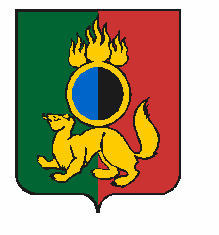 АДМИНИСТРАЦИЯ ГОРОДСКОГО ОКРУГА ПЕРВОУРАЛЬСКПОСТАНОВЛЕНИЕг. ПервоуральскО внесении изменений в постановление Администрации городского округа Первоуральск от 15 мая 2017 года № 1008«Об утверждении Положения о Межведомственной комиссии по охране труда»В соответствии со статьей 224 Трудового кодекса Российской Федерации и, в связи с организационными изменениями, Администрация городского округа Первоуральск ПОСТАНОВЛЯЕТ:1. Внести изменения в состав Межведомственной комиссии по охране труда городского округа  Первоуральск, утвержденный постановлением Администрации городского округа Первоуральск от 15 мая 2017 года № 1008 «Об утверждении Положения о Межведомственной комиссии по охране труда», изложив в новой редакции, согласно приложению.2. Разместить настоящее постановление на официальном сайте Администрации городского округа Первоуральска.           3. Контроль за исполнением настоящего постановления возложить на заместителя Главы Администрации по взаимодействию с органами государственной власти и общественными организациями В.А. Таммана.08.06.2022№1367Глава городского округа ПервоуральскИ.В. Кабец